PRO-NIÑOS CON CÁNCER DE EL SALVADORMINISTERIO DE SALUD PÚBLICA Y ASISTENCIA SOCIAL

UNIDAD FINANCIERA INSTITUCIONALINSTITUCIONES SUBSIDIADAS

INFORME DE EJECUCIÓN FINANCIERA POR TIPO DE GASTOFUNDACIÓN AYÚDAME A VIVIR, PRO NIÑOS CON CÁNCER DE EL SALVADOR

ASIGNACIÓN DE RECURSOS FINANCIEROSUSO DE FONDOS RECIBIDOS DE SUBSIDIO GOES, PARA LA ATENCIÓN DE NIÑOS CON CÁNCER

SEGUNDO TRIMESTRE DE 2016Notas:La diferencia entre los, gastos incurridos en el programa y el Subsidio recibido por el Gobierno de El Salvador, son cubiertos con recursos propios.Las Remuneraciones y Prestaciones, Compra de Medicamento canceladas en el primer trimestre 2016, ascienden a US $209,400.48 según el siguiente detalle: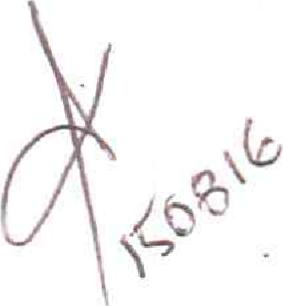 OFICINA CENTRAL: Calle y Cantón El Carmen, Pasaje Domingo Santos, Frente a Villas del Carmen, Colonia Escalón, San Salvador, Teléfonos: 2263-0575 * 2263-0576 * 2264-2068 * Fax: 2264-2069 OFICINAS REGIONALES: Santa Ana Tel.: 2440-4184, * San Miguel y San Vicente Tel.: 2393-2751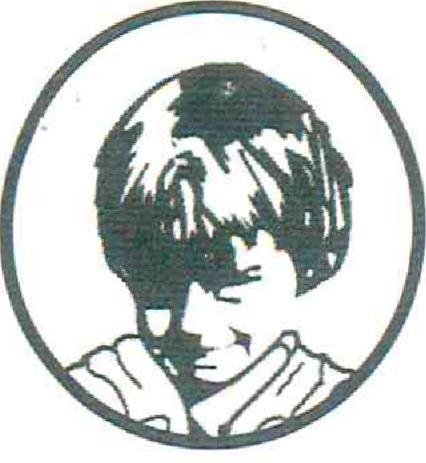 FUNDACIÓNAYÚDAME A VIVIRDESCRIPCIÓN	1	PLAN ANUAL	1 DESEMBOLSOS	EJECUTADODESCRIPCIÓN	1	PLAN ANUAL	1 DESEMBOLSOS	EJECUTADODESCRIPCIÓN	1	PLAN ANUAL	1 DESEMBOLSOS	EJECUTADODESCRIPCIÓN	1	PLAN ANUAL	1 DESEMBOLSOS	EJECUTADORemuneraciones y Prestaciones$	828,350.00$	207,087.00$	158,567.55Compra de Medicamento$	50,832.93TOTALES$	828,350.00$	207,087.00$	207,087.00Remuneraciones al personalRemuneraciones al personal102,629.45VacacionesVacaciones5,957.51ComisionesComisiones4,278.36IndemnizacionesIndemnizaciones4,453.11Impuesto a la LiquidezImpuesto a la Liquidez231.26Seguro Social - SaludSeguro Social - Salud16,288.34PensionesPensiones24,729.52Compra de MedicamentoCompra de Medicamento50,832.93San Salvador, 30 de junio de 2016San Salvador, 30 de junio de 2016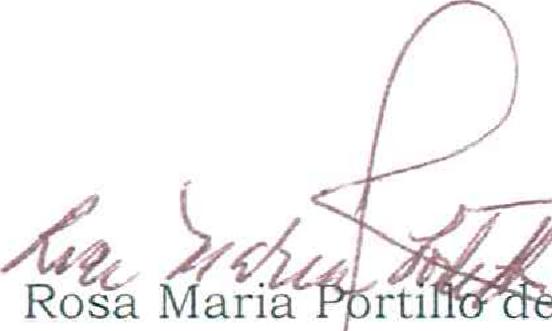 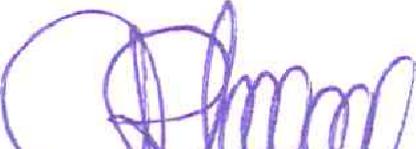 Lic. Ana R th He ríquez Directora jecuti aLic. Ana R th He ríquez Directora jecuti aTesoreraLic. Ana R th He ríquez Directora jecuti aLic. Ana R th He ríquez Directora jecuti a